PENNSYLVANIA PUBLIC UTILITY COMMISSIONHarrisburg, PA  17105-3265Albert Buoncristiano			 		:							:	v.						:			C-2015-2466853							:Philadelphia Gas Works				:FINAL ORDER		In accordance wit te provisions of Section 332() of te Public Utility Code, 66  C.S. §332(h), the decision of Administrative Law Judge Angela T. Jones dated March 9, 2016, has become final without further Commission action; THEREFORE,IT IS ORDERED:1.	That the formal Complaint filed by Albert Buoncristiano against Philadelphia Gas Works at Docket No. C-2015-2466853 is dismissed.2.	That the amount owed for gas service, which was discontinued on July 1, 2003 at 3180 Grant Avenue, Philadelphia, Pennsylvania 19114 is $33,072.00. 3.	That the Secretary mark this docket closed. 							BY THE COMMISSION,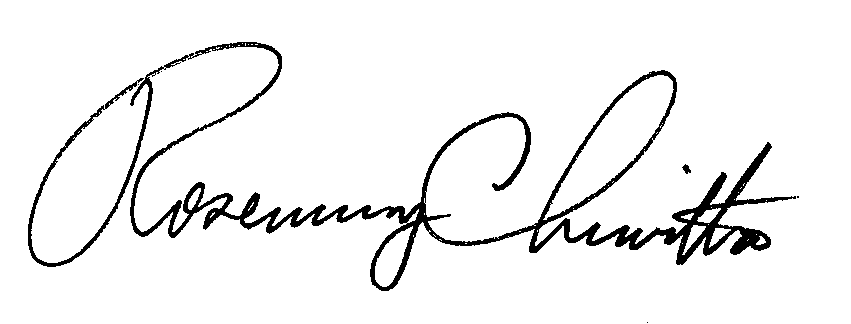 							Rosemary Chiavetta							Secretary(SEAL)ORDER ENTERED: April 29, 2016